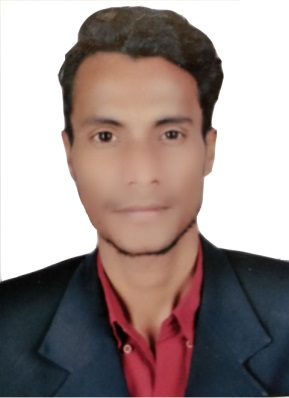 Wahed Email: wahed.379623@2freemail.com Career ObjectiveSeeking a position where proven skills, talent and vision can make a significant contribution to organizational growth and profitability.Primary SkillsInstall, Service, and Repair all Security, Fire Alarm, CCTV &Access Control system.ExperienceOver 1 years of experience.(Lead Security System Technician)2013 - 2014 MARS FIRE & SECURITY SYSTEMS CO.
Security systems technician. (Contract Work)
Install, service, repair, program, inspect, field design and maintain every type of security  Fire Alarm CCTV and access control system in every type of commercial, industrial and residential environment.
Fire Alarm Testing and inspection on all type of systems.
Traveled all over states for special service and installation projects.
System certifications with Checkpoint include Pulse Listen Training and Legacy Training.Computer SkillsProgramming Languages :  Java, .NET, C,C++Operating Systems :  Windows XP, Mac, Windows vista Windows 7 , Windows 8, Windows 98, Windows NT, Linux, MS-DOSTroubleshooting Of  Desktop , Laptop, Printers & ScannerPackages:  Microsoft Office, Photo Shop, Note pat++, C, C++, HTML, Hardware and Networking.TrainingUndergone certification course in .NETProfessional TraitsWillingness to work in team and hard worker.Ability to deal with people dramatically.Disciplined & good etiquette.Academic Project: C Project DescriptionPortable Compiler Language of implementationIn this project lexical analysis, parsing, semantic checking and code generation.	Project 2: Online Shopping Cart Project Description Language of implementation.NET: & ASP.NETIn this project a website is designed for buying products online. Users can register with username and password. They can buy things online and add it to their shopping cart. Microsoft SQL Server is used as back-end tool.Website Error Recovery from SQL server.Sales ExecutiveI have worked as a sales executive in garments brand; the work is to get new customers and increase the no. of sales every day.Customer Service RepresentativeI have worked in Airtel to get new broadband connections; marketing and advertising the brand.Call Center I have worked in Naptool online shopping store telesales for 5 months (inbound process)AC TechnicianI have worked as an AC Technician for 10 months.(split AC,window AC, etcDiploma Certifications: Online Shopping Cart Project DescriptionTechnical certifications. Mars fire and security systems ltd.Technician installation & trouble shooting.EducationBachelor of Arts Computers (BA)Diploma in Computer VocationalSSLCStrengthDiversified experience and expertise in operating systems & ATM Security systems, excellent verbal and written communicational skill, self confidence, hardworking, optimistic, good grasping ability, quick learner, commitment and dedication for professional and excellence.Personal            DATE OF BIRTH	               :  10-07-1992            SEX	  	                            : MALE           Material Status                          : Single            RELIGION	                            : Muslim            NATIONALITY	 	  : INDIAN            LANGUAGE KNOWN	               : English, Urdu, Kannada, Telegu    DeclarationI hereby declare that all the information given above is correct to the best of my knowledge